AMS 30 min Module 1 solutionQuestion 1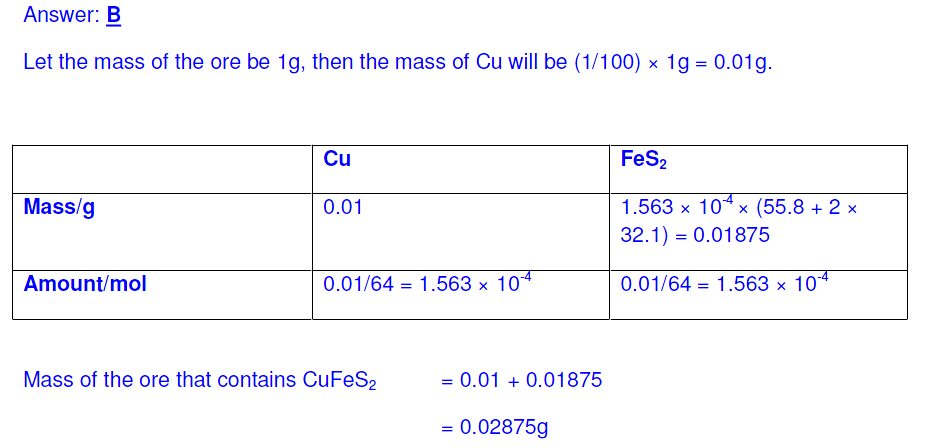 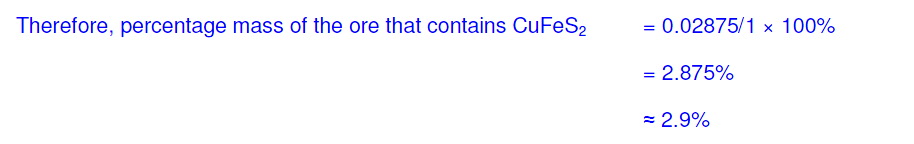 Question 2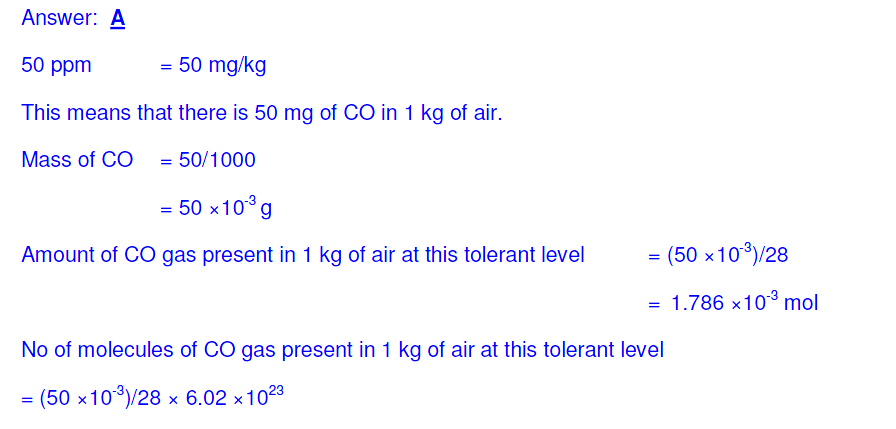 Question 3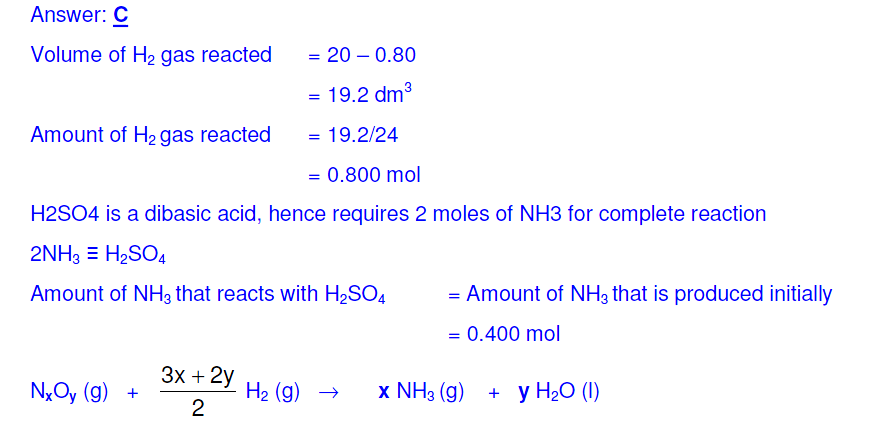 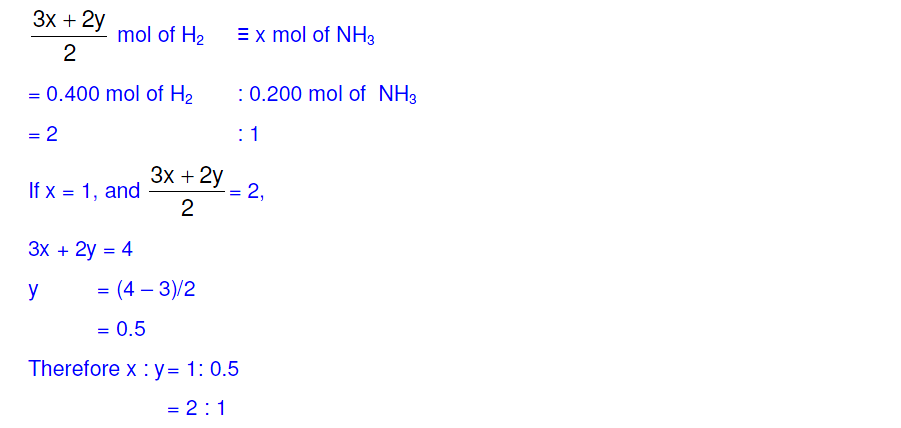 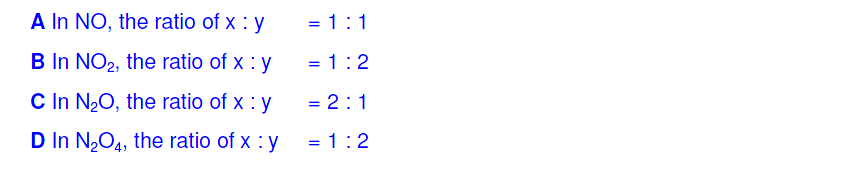 Question 4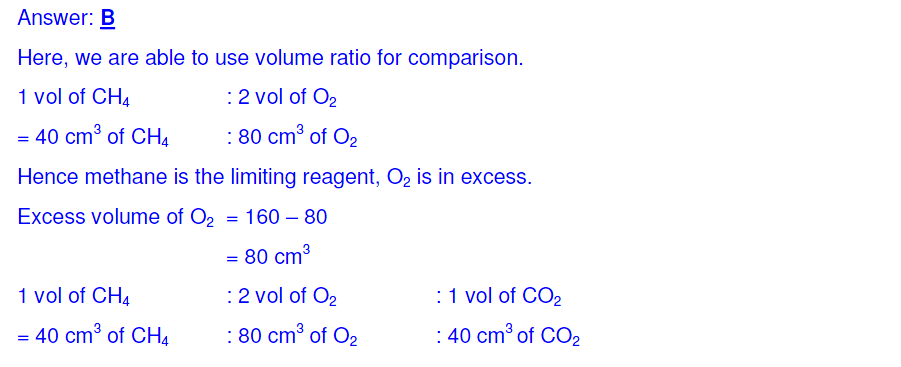 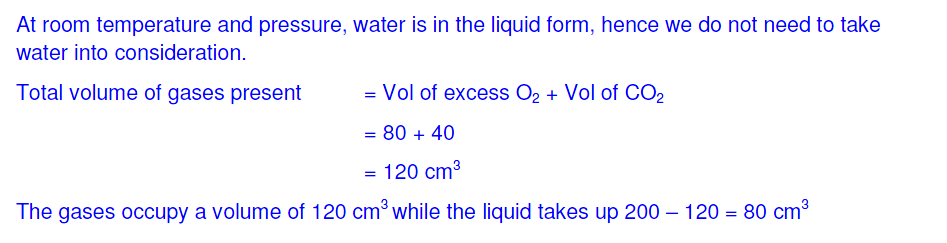 Question 5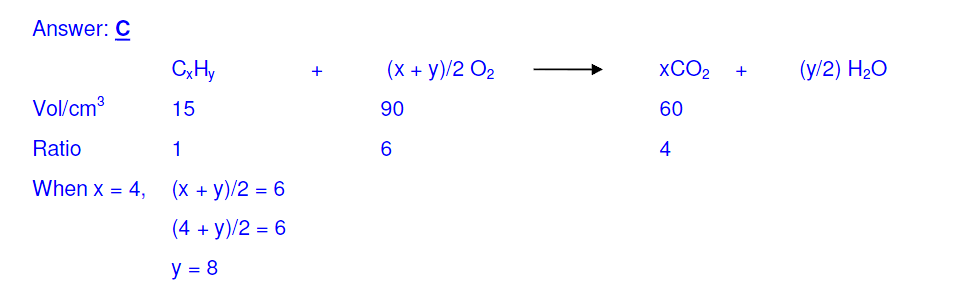 Structural Question 1a solution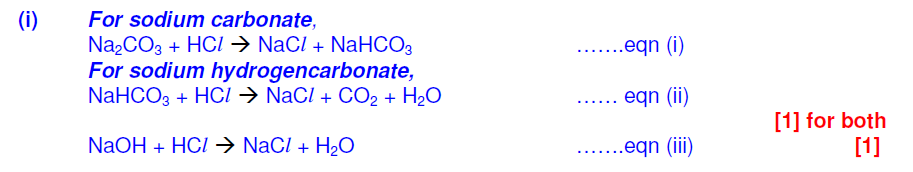 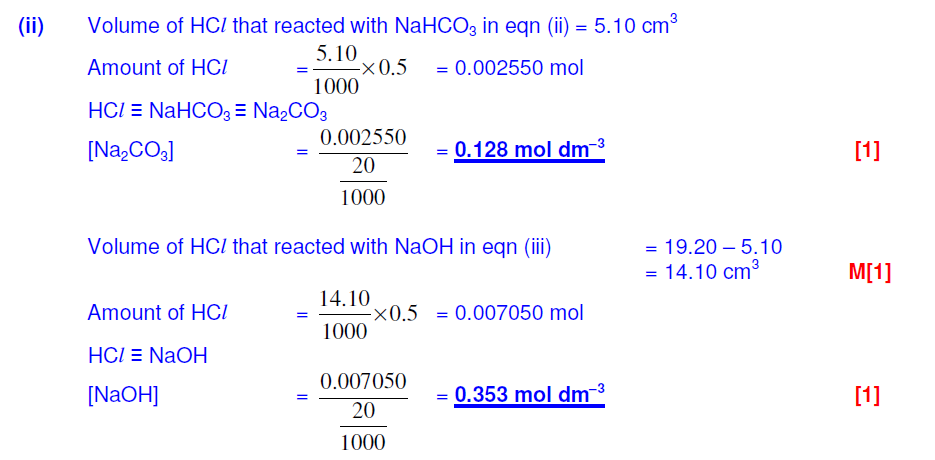 Structural Question 1b solution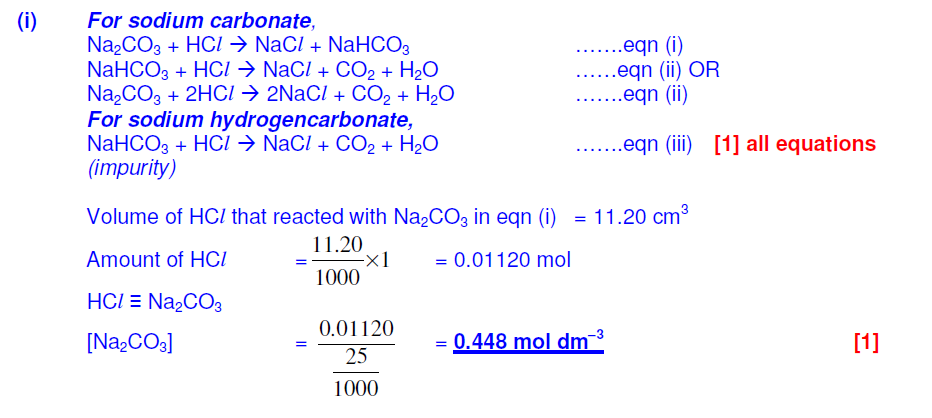 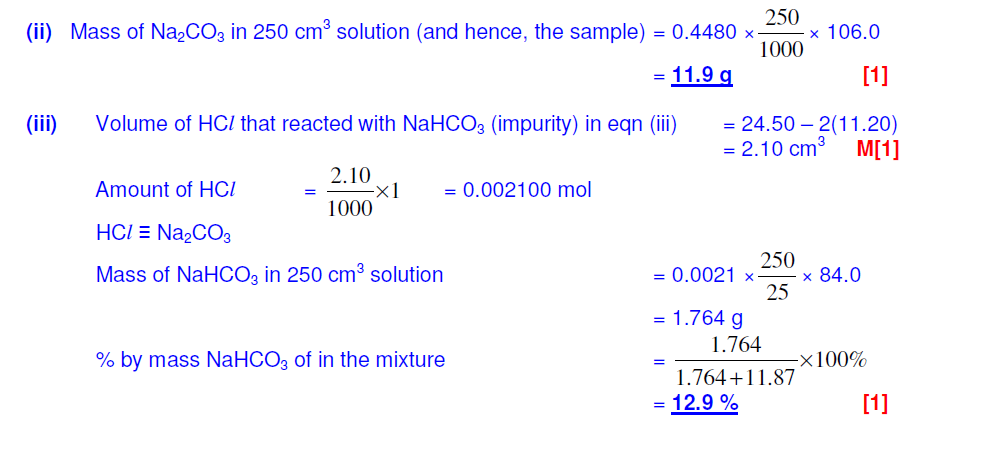 